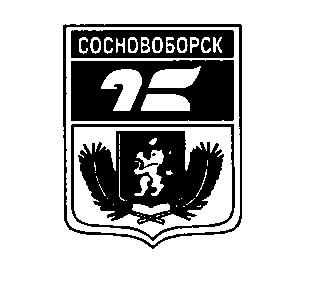 РОССИЙСКАЯ ФЕДЕРАЦИЯУПРАВЛЕНИЕ КУЛЬТУРЫ, СПОРТА, ТУРИЗМА И МОЛОДЕЖНОЙ ПОЛИТИКИ АДМИНИСТРАЦИИ Г.СОСНОВОБОРСКА662500, Красноярский край, г. Сосновоборск,  ул. Солнечная, д. 3, тел/факс 8 (39131) 2-21-51П Р И К А З«08» декабря 2020                                                                                                                          № 161/одВ соответствии со ст. 100 Федерального закона от 5 апреля 2013 г. №44-ФЗ «О контрактной системе в сфере закупок товаров, работ, услуг для обеспечения государственных и муниципальных нужд», Постановлением Администрации города Сосновоборска от 18 февраля 2019 года №213 «Об утверждении Правил осуществления ведомственного контроля в сфере закупок товаров, работ, услуг для обеспечения муниципальных нужд города Сосновоборска», Регламентом осуществления ведомственного контроля в сфере закупок товаров, работ, услуг для обеспечения муниципальных нужд, утвержденного приказом УКСТМ от 15 марта 2019 года №58/од, ПРИКАЗЫВАЮ:Утвердить план проведения плановых проверок в подведомственных учреждениях в рамках ведомственного контроля в сфере закупок товаров, работ, услуг для обеспечения муниципальных нужд на 2021 год (прилагается).Контроль за исполнением настоящего приказа оставляю за собой.    Руководитель УКСТМ 							                          М.В. БелянинаПриложение №1к приказу УКСТМ от «08» декабря 2020 г. № 161/одПЛАНпроведения плановых проверок в подведомственных учреждениях в рамках ведомственного контроля в сфере закупок товаров, работ, услуг для обеспечения муниципальных нуждна 2021 годОб утверждении плана проведения плановых проверок в подведомственных учреждениях в рамках ведомственного контроля в сфере закупок товаров, работ, услуг для обеспечения муниципальных нуждНаименование учрежденияАдрес местонахожденияучрежденияПредмет плановой проверкиФорма плановой проверкиДата начала проведения плановой проверкиДата окончания проведения плановой проверки123456Муниципальное казенное учреждение «Центр технологической поддержки» 662500, Красноярский край, г. Сосновоборск, ул. Солнечная, 2Соблюдение законодательства Российской Федерации о контрактной системе в сфере закупок документарнаяапрельне более 20 календарных дней